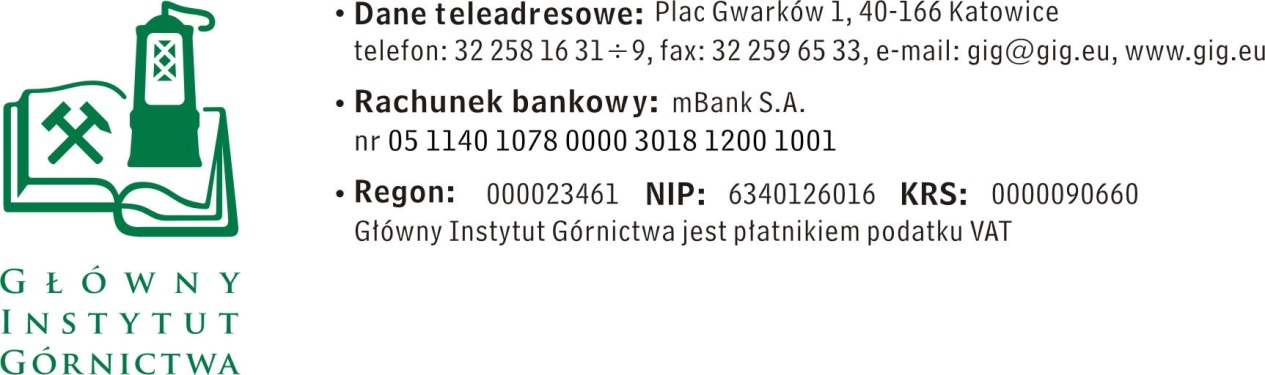 Katowice, dn. 26.06.2017 r.ZAPYTANIE OFERTOWE z dnia 26.06.2017dotyczące: Okresowej obsługi stacji pobierania opadu atmosferycznego i próbek powietrza systemu monitoringu radiacyjnego w okres od 1.07.2017 r. do 30.06.2018 r. w 4 lokalizacjach w województwie pomorskim.Informacje ogólneZamawiający: Główny Instytut Górnictwa; Plac Gwarków 1; 40-166 Katowice.Do niniejszego zapytania ofertowego nie stosuje się przepisów ustawy Prawo 
zamówień publicznych z dnia 29 stycznia 2004 r. (Dz.U. z 2015 poz. 2164 z póź. zmianami).Opis przedmiotu zamówienia:Do zadań usługodawcy będzie należało:- prace związane z utrzymaniem stacji w zadanej lokalizacji,- bieżący serwis stacji w celu utrzymania jej ciągłej, nieprzerwanej pracy,- wymiana filtrów i pobór próbek uzyskanych ze stacji poboru,- dostarczanie próbek i filtrów do siedziby zamawiającegoWymagania wobec usługodawcy:- doświadczenie z użytkowaniem i obsługą automatycznych stacji poboru próbek powietrza HUNTER 150, - znajomość zasad BHP przy pracach środowiskowych i terenowychZamawiający zastrzega sobie możliwość weryfikacji posiadanego doświadczenia przez wykonawcę.III.	Osoba do kontaktów z Wykonawcami:-	Piotr Sibiga		- tel.32 259-25-27	-   psibiga@gig.euIV.	Wymagania dotyczące Wykonawców oraz dokumenty wymagane wraz z ofertą:Wymagany termin ważności oferty: 30 dni od daty składania ofert.Ofertę należy złożyć na załączonym formularzu ofertowym – załącznik nr 1.V.	Warunki płatnościWypłata wynagrodzenia będzie dokonywana miesięcznie, w wysokości 1/12 kwoty zamówienia, w terminie do 10-go dnia miesiąca następującego po miesiącu, za które należne jest wynagrodzenie,.VI.	Kryteria oceny ofert oraz wybór najkorzystniejszej oferty.Kryterium oceny ofert: 	cena	- 100%Informujemy, że w przypadku zaakceptowania Państwa oferty zostaniecie o tym fakcie powiadomieni i zostanie wdrożone przygotowanie zamówienia.Cena podana przez Wykonawcę nie będzie podlegała zmianie w trakcie realizacji zamówienia.VII.	Miejsce i termin składania ofertOfertę według załączonego wzoru należy złożyć do dnia 03.07.2017 r. do godz. 12.00. pok. 217 budynek A Katowice 40-166 Pl. Gwarków 1Ofertę można złożyć drogą elektroniczną lub w siedzibie Zamawiającego:Główny Instytut GórnictwaPlac Gwarków 140-166 Katowicebudynek A, pokój 217adres e-mail: psibiga@gig.euZamawiający zastrzega sobie prawo do unieważnienia zapytania ofertowego w każdej chwili, bez podania przyczyny.Zamawiający informuje, iż ocenie podlegać będą tylko te oferty, które wpłyną do Zamawiającego w okresie od dnia wszczęcia niniejszego rozeznania rynku do dnia, w którym upłynie termin składania ofert.VIII.	Termin wykonania zamówienia:od 1.07.2017 r. do 30.06.2018 r.IX.	Załączniki:Formularz oferty.Z-ca Kierownika Działu TechnicznegoGłównego Instytut Górnictwa w Katowicach						( ------------------------------------------- )    Adam HankusZałącznik nr 1 do Zapytania ofertowego.__________________pieczęć firmowa WykonawcyNazwa / Imię i nazwisko Wykonawcy:__________________________________________________________________________________________Adres: _______________________________Nr tel.: _________________ Nr faksu: ________________Adres e-mail: _________________________OFERTAz dnia ____________dotycząca: Okresowej obsługi stacji pobierania opadu atmosferycznego i próbek powietrza systemu monitoringu radiacyjnego w okres od 1.07.2017 r. do 30.06.2018 r. w 4 lokalizacjach w województwie pomorskim.Niniejszym oferujemy dostawę, zgodnie z warunkami zawartymi w Zapytaniu ofertowym za kwotę:netto: _________________________ PLN,VAT – ___%, wartość ___________________ PLN,brutto: _______________________________ PLN.słownie brutto: _________________________________________________2.	Oświadczenie Wykonawcy:2.2	Oświadczam, że spełniam wszystkie wymagania zawarte w Zapytaniu ofertowym.2.3	Oświadczam, że uzyskałem od Zamawiającego wszelkie informacje niezbędne do rzetelnego sporządzenia niniejszej oferty.2.4	Oświadczam, że uznaję się za związanego treścią złożonej oferty, przez okres 30 dni od daty jej złożenia.2.5	Oświadczam, że znane  mi  są zasady wyboru Wykonawcy i nie wnoszę do nich zastrzeżeń.      _____________________________			____________________________(miejscowość, data)							(podpis)